Publicado en Barcelona el 24/04/2024 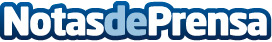 La contaminación acústica contribuye a 48.000 nuevos casos de enfermedades cardíacas al año en la UELa exposición a largo plazo al ruido ambiental se estima que causa 12.000 muertes prevenibles por año en la Unión Europea, subrayando la urgencia de abordar este problema de salud pública. ROCKWOOL reafirma su compromiso con la innovación y la sostenibilidad al desarrollar soluciones que promuevan entornos más silenciosos y saludables para las comunidades en las que operaDatos de contacto:David MorenoATREVIA934190630Nota de prensa publicada en: https://www.notasdeprensa.es/la-contaminacion-acustica-contribuye-a-48-000 Categorias: Nacional Medicina Ecología Sostenibilidad Urbanismo Bienestar Construcción y Materiales Arquitectura http://www.notasdeprensa.es